The hazards associated with using a portable generator includeshocks and electrocution.carbon monoxide.fire.all of the above.When in use a generator should be placedoutdoors, in an adequately ventilated area.indoors, or in an enclosed space.outdoors but close to an open window or door.close to where people may be gathering.Overloading a generator can lead to overheating which can create a 		 hazard.carbon monoxide poisoningvibrationfirenoiseAttaching a generator directly to a building electrical system without a properly installed transfer switch can energize wiring systems for great distances.TrueFalseDo not use a portable generator in 			 conditions.cool and breezyrainy or wetsunny and warmcloudy or overcastThe hazards associated with using a portable generator includeshocks and electrocution.carbon monoxide.fire.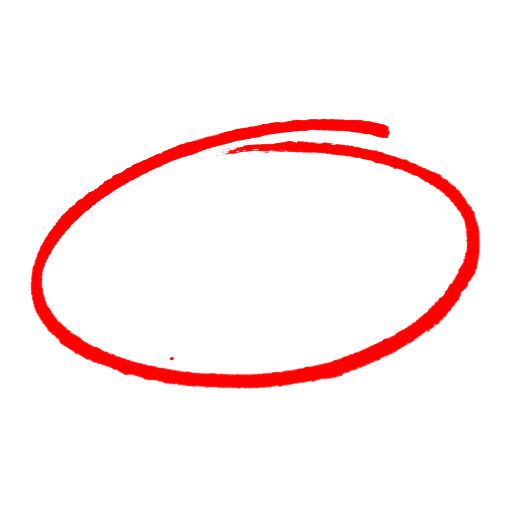 all of the above.When in use a generator should be placedoutdoors, in an adequately ventilated area.indoors, or in an enclosed space.outdoors but close to an open window or door.close to where people may be gathering.Overloading a generator can lead to overheating which can create a 		 hazard.carbon monoxide poisoningvibrationfirenoiseAttaching a generator directly to a building electrical system without a properly installed transfer switch can energize wiring systems for great distances.TrueFalseDo not use a portable generator in 			 conditions.cool and breezyrainy or wetsunny and warmcloudy or overcastSAFETY MEETING QUIZSAFETY MEETING QUIZ